Принят  Сходом граждан                                                                                 Чайринского  сельского поселенияШаройского муниципального района Чеченской Республики Решение  №5 от  29.08.2011г.Глава   Чайринского  сельского поселения    ________А.Х. СаитовУ   С   Т   А   ВЧАЙРИНСКОГОСЕЛЬСКОГО ПОСЕЛЕНИЯШаройского муниципального районаЧеченской Республики( с изменениями от 29 августа 2011 года (решение Схода гражданЧайринского сельского поселения №5) и  ( с изменениями от «20»11.2012 г(решение Схода граждан Чайринского сельского поселения №5) и («с изменениями от 27.05.2013г решение Схода граждан Чайринского сельского поселения №7»)и  (с изменениями ред.решения Схода граждан    Чайринского сельского поселения «07»03.2014 г №4,с изменениями ред.решения Схода граждан Чайринского сельского поселения «02»02.2015г №01) и (с изменениями ред.решения Схода граждан    Чайринского сельского поселения 25.12.2015г №13) и (с изменениями ред.решения Схода граждан    Чайринского сельского поселения 22.12.2016г №8) и (с изменениями ред.решения Схода граждан    Чайринского сельского поселения 17.03.2017г №5) и (с изменениями ред.решения Схода граждан    Чайринского сельского поселения 27.12.2017г №10) и (с изменениями ред.решения Схода граждан    Чайринского сельского поселения 06.08.2018г №09) и (с изменениями ред.решения Схода граждан    Чайринского сельского поселения 04.12.2018г №10) и (с изменениями ред.решения Схода граждан    Чайринского сельского поселения 27.05.2019г №01)и (с изменениями ред.решения Схода граждан    Чайринского сельского поселения 14.10.2019г №05) и (с изменениями ред.решения Схода граждан    Чайринского сельского поселения 29.05.2020г №02) и (с изменениями ред.решения Схода граждан    Чайринского сельского поселения 26.10.2020г №05)Село Чайри2020 годГлава I.	Общие положенияСтатья 1.	Правовой статус Чайринского сельского поселения 1.Чайринское сельское поселение Шаройского муниципального района Чеченской Республики (далее Чайринское сельское поселение) – муниципальное образование образованное и наделенное статусом сельского поселения законом Чеченской Республики от 14 июля 2008 года №43-РЗ «Об образовании муниципального образования Шаройский район и муниципальных образований, входящих в его состав, установлении их границ и наделении их соответствующим статусом муниципального района и сельского поселения». Административным центром Чайринского сельского поселения является село Чайри .Статья 2.	Границы Чайринского сельского поселения1.Границы территории Чайринского сельского поселения установлены   Законом Чеченской Республики от 14 июля  2008 года № 43-рз  «Об образовании муниципального образования Шаройский район и муниципальных образований, входящих в его состав, установлении их границ и наделении их соответствующим статусом муниципального района и сельского поселения» в соответствии с ч. 3 ст. 85 Федерального закона от 6 октября 2003 года № 131-ФЗ «Об общих принципах организации местного самоуправления в Российской Федерации» (далее – Федеральный закон «Об общих принципах организации местного самоуправления в Российской Федерации»).2.утратил силуи (с изменениями ред.решения Схода граждан    Чайринского сельского поселения 29.05.2020г №02)3. Изменение границ, преобразование  Чайринского сельского поселения осуществляется в соответствии с федеральным и республиканским законодательством.Статья 3.	Наименование, состав территории и официальная                        символика Чайринского сельского поселения.1.Официальное наименование муниципального образования – Чайринское сельское поселение Шаройского муниципального района Чеченской Республики. 2.Территорию Чайринского сельского поселения составляют исторически сложившиеся земли населенного пункта (населенных пунктов), прилегающие к нему (к ним) земли общего пользования, территории традиционного природопользования населения Чайринского сельского поселения, земли рекреационного назначения, земли для развития Чайринского сельского поселения, независимо от форм собственности и целевого назначения, находящиеся в пределах границ  Чайринского сельского поселения. В состав территории Чайринского сельского поселения входят населенные пункты: село Чайри.(с изменениями ред.решения Схода граждан    Чайринского сельского поселения «06»08.2018 г №09)3.Территория Чайринского сельского поселения  входит в состав территории  Шаройского муниципального района Чеченской Республики.4.Описание и порядок официального использования символики Чайринского сельского поселения Шаройского муниципального района устанавливается решением Схода граждан Чайринского сельского поселения Шаройского муниципального района.Официальные символы Чайринского сельского поселения Шаройского муниципального района подлежат государственной регистрации в порядке, установленном федеральным законодательством.Глава II.	Правовые основы организации и осуществления местного  самоуправления в Чайринском сельском поселенииСтатья 4.	Местное самоуправление Чайринского сельского поселения1.Местное самоуправление в Чайринском сельском поселении – форма осуществления населением своей власти, обеспечивающая в пределах, установленных Конституцией Российской Федерации, федеральными законами, а в случаях, установленных федеральными законами, законами Чеченской Республики, самостоятельное и под свою ответственность решение населением непосредственно и через органы местного самоуправления вопросов местного значения исходя из интересов населения с учетом исторических и иных местных традиций.2.Местное самоуправление в Чайринском сельском поселении осуществляется в границах муниципального образования – Чайринского сельского поселения.Статья 5.	Муниципальные правовые акты Чайринского сельского поселения1.По вопросам местного значения населением  Чайринского сельского поселения непосредственно и (или) органами местного самоуправления и должностными лицами местного самоуправления  Чайринского сельского поселения  принимаются муниципальные правовые акты.2.По вопросам осуществления отдельных государственных полномочий, передаваемых органам местного самоуправления Чайринского сельского поселения федеральными законами и законами Чеченской Республики,  должны приниматься муниципальные правовые акты на основании и во исполнение положений, установленных соответствующими федеральными законами,  законами Чеченской Республики. 3.В систему муниципальных правовых актов входят:Устав Чайринского сельского поселения;решения, принимаемые на местном референдуме;решения Схода граждан Чайринского сельского поселения;постановления, распоряжения  главы Чайринского сельского поселения.4.Устав Чайринского сельского поселения и оформленные в виде правовых актов решения, принятые на местном референдуме, являются актами высшей юридической силы в системе муниципальных   правовых    актов,     имеютпрямое действие и применяются на всей территории Чайринского сельского поселения.Иные муниципальные правовые акты не должны противоречить  настоящему Уставу и правовым актам, принятым на местном референдуме (Сходе граждан).5.Решение вопросов местного значения непосредственно граждани муниципального образования осуществляется путем прямого волеизъявления населения муниципального образования, выраженного на местном референдуме (Сходе граждан).6. «Муниципальные нормативные правовые акты, затрагивающие права, свободы и обязанности человека и гражданина, устанавливающие правовой статус организаций, учредителем которых выступает Чайриское сельское поселение, а также соглашения, заключаемые между органами местного самоуправления, вступают в силу после их официального опубликования (обнародования)»;(с изменениями ред.решения Схода граждан    Чайринского сельского поселения «25»12.2017 г №10)7.Порядок внесения проектов муниципальных правовых актов, перечень и форма прилагаемых к ним документов устанавливаются нормативным правовым актом Схода граждан Чайринского сельского поселения или должностного лица местного самоуправления, на рассмотрение которых вносятся указанные проекты.Муниципальные  нормативныеправовые акты, затрагивающие права, свободы и обязанности человека и гражданина, вступают в силу после их официального опубликования (обнародования).Решение, принятое на Сходе граждан Чайринского сельского поселения о налогах и сборах, вступают в силу в соответствии с Налоговым кодексом Российской Федерации. Иные муниципальные правовые акты должностных лиц местного самоуправления Чайринского сельского поселения, указанные в пункте 3 настоящей статьи вступают в силу со дня их подписания, если иное не установлено действующим законодательством, настоящим Уставом или самим актом.Муниципальные правовые акты Чайринского сельского поселения, имеющие нормативный характер, публикуются (обнародуются) в течение 10 дней со дня их принятия, если иное не установлено действующим законодательством и настоящим Уставом.(с изменениями ред.решения Схода граждан Чайринского сельского поселения «02»02.2015 г №01)Обнародование осуществляется посредством размещения муниципальных правовых актов для ознакомления граждан на информационных стендах и (или) в других местах, определяемых Сходом граждан Чайринского сельского поселения, где они должны находиться в течение не менее 10 дней.Опубликование осуществляется в печатном средстве массовой информации, определяемом решением Сход граждан Чайринского сельского поселения.(с изменениями ред.решения Схода граждан    Чайринского сельского поселения «20»11.2012 г №5)«Для официального опубликования муниципальных правовых актов и соглашений также используется портал Минюста России «Нормативные правовые акты в Российской Федерации» (http://pravo-minjust.ru, http://право-минюст.рф, регистрация в качестве сетевого издания: Эл № АС77-72471 от 05.03.2018)»;(с изменениями ред.решения Схода граждан    Чайринского сельского поселения «14»10.2019 г №5) 8. Действие муниципального правового акта, не имеющего нормативного характера, незамедлительно приостанавливается принявшим (издавшим) его органом местного самоуправления или должностным лицом местного самоуправления в случае получения соответствующего предписания Уполномоченного при Президенте Российской Федерации по защите прав предпринимателей, выданного в соответствии с законодательством Российской Федерации об уполномоченных по защите прав предпринимателей. Об исполнении полученного предписания исполнительно-распорядительные органы местного самоуправления или должностные лица местного самоуправления обязаны сообщить Уполномоченному при Президенте Российской Федерации по защите прав предпринимателей в трехдневный срок, а представительные органы местного самоуправления - не позднее трех дней со дня принятия ими решения.(с изменениями ред.решения Схода граждан    Чайринского сельского поселения «07»03.2014 г №4)Статья 6.	Вопросы местного значения Чайринского сельского поселения.К вопросам местного значения Чайринского сельского поселения относятся:1) составление и рассмотрение проекта бюджета ого сельского поселения, утверждение и исполнение бюджета Чайринского сельского поселения, осуществление контроля за его исполнением, составление и утверждение отчета об исполнении бюджета Чайринского сельского поселения;2) установление, изменение и отмена местных налогов и сборов Чайринского сельского поселения;3) владение, пользование и распоряжение имуществом, находящимся в муниципальной собственности Чайринского сельского поселения;4) обеспечение первичных мер пожарной безопасности в границах населенных пунктов Чайринского сельского поселения;5) создание условий для обеспечения жителей Чайринского сельского поселения услугами связи, общественного питания, торговли и бытового обслуживания;6) создание условий для организации досуга и обеспечения жителей Чайринского сельского поселения услугами организаций культуры;7) обеспечение условий для развития на территории поселения физической культуры и массового спорта, организация проведения официальных физкультурно-оздоровительных и спортивных мероприятий Чайринского сельского поселения;8) формирование архивных фондов Чайринского сельского поселения;9) утверждение правил благоустройства территории Чайринского сельского поселения, осуществление контроля за их соблюдением, организация благоустройства территории Чайринского сельского поселения в соответствии с указанными правилами, а также организация использования, охраны, защиты, воспроизводства городских лесов, лесов особо охраняемых природных территорий, расположенных в границах населенных пунктов поселения.»; (с изменениями ред.решения Схода граждан    Чайринского сельского поселения «06»08.2018 г №09)10) присвоение адресов объектам адресации, изменение, аннулирование адресов, присвоение наименований элементам улично-дорожной сети (за исключением автомобильных дорог федерального значения, автомобильных дорог регионального или межмуниципального значения, местного значения муниципального района), наименований элементам планировочной структуры в границах Чайринского сельского поселения, изменение, аннулирование таких наименований, размещение информации в государственном адресном реестре; 11) содействие в развитии сельскохозяйственного производства, создание условий для развития малого и среднего предпринимательства;12) организация и осуществление мероприятий по работе с детьми и молодежью в Чайриском сельском поселении;13) оказание поддержки гражданам и их объединениям, участвующим в охране общественного порядка, создание условий для деятельности народных дружин»;(с изменениями ред.решения Схода граждан Чайринского сельского поселения «02»02.2015 г №01)«14) принятие в соответствии с гражданским законодательством Российской Федерации решения о сносе самовольной постройки, решения о сносе самовольной постройки или приведения ее в соответствии с установленными требованиями»;           «2.  Органы местного самоуправления сельского поселения вправе заключать соглашения с  органами местного самоуправления муниципального района о передаче им осуществления части своих полномочий по решению вопросов  местного значения за счет межбюджетных трансфертов, предоставляемых из бюджета сельского поселения в бюджет муниципального района в соответствии с бюджетным кодексом Российской Федерации. Указанные соглашения должны заключаться на определенный срок, содержать положения, устанавливающие основания и порядок прекращения их действия, в том числе досрочного, порядок определения ежегодного объема указанных в настоящей части межбюджетных трансфертов, необходимых для осуществления передаваемых полномочий, а также предусматривать финансовые санкции за неисполнение соглашений. Порядок заключения соглашений определяется нормативными правовыми актами Схода граждан  сельского поселения.Для осуществления переданных в соответствии с указанными соглашениями полномочий органы местного самоуправления  сельского поселения имеют право дополнительно использовать собственные материалы ресурсы и финансовые средства в случаях и порядке, предусмотренных решением Схода граждан сельского поселения»; (с изменениями ред.решения Схода граждан Чайринского сельского поселения «26»10.2020 г №05)Статья 7 Права органов местного самоуправления Чайринского сельского поселения на решение вопросов, не отнесенных к вопросам местного значения поселений.1. Органы местного самоуправления Чайринского сельского поселения имеют право на:1) создание музеев Чайринского сельского поселения;2) совершение нотариальных действий, предусмотренных законодательством, в случае отсутствия в Чайринском сельском поселении нотариуса;3)совершение нотариальных действий, предусмотренных законодательством, в случае отсутствия в Чайринском сельском поселении нотариуса;4) участие в осуществлении деятельности по опеке и попечительству;5) « признать утратившим силу»6) создание условий для осуществления деятельности, связанной с реализацией прав местных национально-культурных автономий на территории  Чайринского сельского поселения;7) оказание содействия национально-культурному развитию народов Российской Федерации и реализации мероприятий в сфере межнациональных отношений на территории Чайринского сельского поселения;8) участие в организации и осуществлении мероприятий по мобилизационной подготовке муниципальных предприятий и учреждений, находящихся на территории Чайринского сельского поселения;8.1) создание муниципальной пожарной охраны;9) создание условий для развития туризма.2. Органы местного самоуправления  Чайринского сельского поселения вправе решать вопросы, указанные в части 1 настоящей статьи, участвовать в осуществлении иных государственных полномочий (не переданных им в соответствии со статьей 8 настоящего Устава), если это участие предусмотрено федеральными законами, а также решать иные вопросы, не отнесенные к компетенции органов местного самоуправления других муниципальных образований, органов государственной власти и не исключенные изих компетенции федеральными законами и законами Чеченской Республики, за счет доходов местных бюджетов, за исключением межбюджетных трансфертов, предоставленных из бюджетов бюджетной системы Российской Федерации, и поступлений налоговых доходов по дополнительным нормативам отчислений.10) оказание поддержки общественным наблюдательным комиссиям, осуществляющим общественный контроль за обеспечением прав человека и содействие лицам, находящимся в местах принудительного содержания.11) оказание поддержки  общественным объединением инвалидов, а также созданным общероссийским общественным объединениям инвалидов организациям в соответствии с Федеральным законом от 24 ноября 1995 года №181-ФЗ " О социальной защите инвалидов в Российской Федерации".(с изменениями ред.решения Схода граждан    Чайринского сельского поселения «20»11.2012 г №5)«12) Утратил силу(с изменениями ред.решения Схода граждан    Чайринского сельского поселения «06»08.2018 г №09)13) предоставление гражданам жилых помещений муниципального жилищного фонда по договорам найма жилых помещений жилищного фонда социального использования в соответствии с жилищным законодательством.»;(с изменениями ред.решения Схода граждан Чайринского сельского поселения «02»02.2015 г №01)14) «деятельности по обращению с животными без владельцев, обитающими»; (с изменениями ред.решения схода граждан    Чайринского сельского поселения 27.05.2019г №02)«15) осуществление мероприятий в сфере профилактики правонарушений, предусмотренных Федеральным законом «Об основах системы профилактики правонарушений в Российской Федерации».(с изменениями ред.решения схода граждан    Чайринского сельского поселения 22.12.2016г №8)   «16) оказание содействия развитию физической культуры и спорта инвалидов, лиц с ограниченными возможностями здоровья, адаптивной физической культуры и адаптивного спорта.»;(с изменениями ред.решения схода граждан    Чайринского сельского поселения 25.12.2017г №10)«17) осуществление мероприятий по защите прав потребителей, предусмотренных Законом Российской Федерации от 7 февраля 1992года №2300-1 «О защите прав потребителей». (с изменениями ред.решения схода граждан    Чайринского сельского поселения 03.12.2018г №10)«18. Предоставление сотруднику, замещающему должность участкового уполномоченного  полиции, и членам его семьи жилого помещения на период замещения сотрудником указанной должности».(с изменениями ред.решения Схода граждан Чайринского сельского поселения «26»10.2020 г №05)Статья 8.	Полномочия органов местного самоуправления Чайринского  сельского поселения по решению вопросов местного значения.1.В целях решения вопросов местного значения органы местного самоуправления Чайринского сельского поселения обладают следующими полномочиями:1)принятие Устава Чайринского сельского поселения внесение в него изменений и дополнений, издание муниципальных правовых актов;2)установление официальных символов Чайринского сельского поселения;3)создание муниципальных предприятий и учреждений, осуществление финансового обеспечения деятельности муниципальных казенных учреждений и финансового обеспечения выполнения муниципального задания бюджетными и автономными муниципальными учреждениями, а также осуществление закупок товаров, работ, услуг для обеспечения муниципальных нужд";(с изменениями ред. решения Схода граждан    Чайринского сельского поселения «07»03.2014 г №4)4)установление тарифов на услуги, предоставляемые муниципальными предприятиями и учреждениями и работы, выполняемые муниципальными предприятиями и учреждениями, если иное не предусмотрено федеральными законами;(с изменениями ред.решения Схода граждан    Чайринского сельского поселения «20»11.2012 г №5)5) регулирование тарифов на подключение к системе коммунальной инфраструктуры, тарифов организаций коммунального комплекса на подключение, надбавок к тарифам на товары и услуги организаций коммунального комплекса, надбавок к ценам (тарифам) для потребителей. Полномочия органов местного самоуправления  Чайринского сельского поселения по регулированию тарифов на подключение к системе коммунальной инфраструктуры, тарифов организаций коммунального комплекса на подключение, надбавок к тарифам на товары и услуги организаций коммунального комплекса, надбавок к ценам, тарифам для потребителей могут полностью или частично передаваться на основе соглашений между органами местного самоуправления   Чайринского сельского поселения и органами местного самоуправления  Чайринского муниципального района;5.1) полномочиями по организации теплоснабжения, предусмотренными Федеральным законом «О теплоснабжении»;5.2)полномочия в сфере водоснабжения и водоотведения, предусмотренными Федеральным законом « О водоснабжении и водоотведении».(«с изменениями от 27.05.2013г решение Схода граждан Чайринского сельского поселения №7»)«5.3) полномочиями в сфере стратегического планирования, предусмотренными Федеральным законом от 28 июня 2014 года №172-ФЗ «О стратегическом планировании в Российской Федерации»»;6) организационное и материально-техническое обеспечение подготовки и проведения муниципальных выборов, местного референдума, голосования по отзыву депутата, главы Чайринского сельского поселения, голосования по вопросам изменения границ Чайринского  сельского поселения, преобразования Чайринского  сельского поселения; «7) организация сбора статистических показателей, характеризующих состояние экономики и социальной сферы Чайриского сельского поселения, и предоставление указанных данных органам государственной власти в порядке, установленном Правительством Российской Федерации;» («с изменениями от 25.12.2017г решение Схода граждан Чайринского сельского поселения №10»)7.1) разработка и утверждение программ комплексного развития систем коммунальной инфраструктуры поселений, требования к которым устанавливаются Правительством Российской Федерации.(«с изменениями от 27.05.2013г решение Схода гражданЧайринского сельского поселения №7»)8) учреждение печатного средства массовой информации для опубликования муниципальных правовых актов, обсуждения проектов муниципальных правовых актов по вопросам местного значения, доведения до сведения жителей муниципального образования официальной информации о социально-экономическом и культурном развитии сельского поселения, о развитии его общественной инфраструктуры и иной официальной информации;9) осуществление международных и внешнеэкономических связей в соответствии с федеральными законами;10) организация  профессионального образования и дополнительного профессионального образования выборных должностных лиц местного самоуправления, членов выборных органов местного самоуправления, Схода граждан  Чайринского сельского поселения, муниципальных служащих и работников муниципальных учреждений  Чайринского сельского поселения», «организация подготовки кадров для муниципальной службы в порядке, предусмотренном законодательством Российской Федерации об образовании и законодательством Российской Федерации о муниципальной службе».(с изменениями ред.решения схода граждан    Чайринского сельского поселения 25.12.2015г №13)(с изменениями ред. решения Схода гражданЧайринского сельского поселения «07»03.2014 г №4);10.1) утверждение и реализация муниципальных программ в области энергосбережения и повышения энергетической эффективности, организация проведения энергетического обследования многоквартирных домов, помещения в которых составляют муниципальный жилищный фонд в границах муниципального образования, организация и проведение иных мероприятий, предусмотренных законодательством об энергосбережении и о повышении энергетической эффективности;11) иными полномочиями в соответствии с федеральным законом, настоящим Уставом.2.Глава Чайринского сельского поселения, Администрация Чайринского сельского поселения в праве принимать решение о привлечении граждан к выполнению  на добровольной основе социально значимых для Чайринского  сельского поселения работ (в том числе дежурств) в целях решения вопросов местного значения  Чайринского  сельского поселения, в соответствии с частью 2 статьи 17 Федерального закона « Об общих принципах организации местного самоуправления в Российской Федерации».Статья 9.	Исполнение органами местного самоуправления Чайринского  сельского поселения отдельных государственных полномочий1.Полномочия органов местного самоуправления, установленные федеральными законами и законами Чеченской Республики, по вопросам, не отнесенным в соответствии с  Федеральным законом «Об общих принципах организации местного самоуправления в Российской Федерации» к вопросам местного значения, являются отдельными государственными полномочиями, передаваемыми для осуществления  органам местного самоуправления Чайринского сельского поселения. (с изменениями ред.решения Схода граждан Чайринского сельского поселения «02»02.2015 г №01)2. осуществление органами местного самоуправления Чайринского сельского поселения отдельных государственных полномочий осуществляется в соответствии со статьей 20 Федеральным законом «Об общих принципах организации местного самоуправления в Российской Федерации»;3.органы местного самоуправления и должностные лица местного самоуправления Чайринского сельского поселения обязаны в соответствии с требованиями статьи 19 Федеральным законом «Об общих принципах организации местного самоуправления в Российской Федерации» представлять уполномоченным государственным органам документы, связанные с осуществлением отдельных государственных полномочий.Глава III.	Участие населения  Чайринского  сельского поселения в осуществлении местного самоуправленияСтатья 10.	Права граждан на осуществление местного самоуправления1.Граждане Российской Федерации (далее граждане), проживающие на территории Чайринского сельского поселения осуществляют местное самоуправление в соответствии с гарантиями избирательных прав граждан, установленными федеральным законодательством посредством участия в местном референдуме, муниципальных выборах, посредством иных форм прямого волеизъявления, а также  выборные и другие органы местного самоуправления Чайринского сельского поселения.2.Иностранные граждане постоянно или преимущественно проживающие на территории  Чайринского сельского поселения, обладают при осуществлении местного самоуправления правами в соответствии с международными договорами Российской Федерации и федеральными законами.3.Граждане, проживающие на территории Чайринского сельского поселения, имеют равные права на осуществление местного самоуправления независимо от пола, расы, национальности, языка, происхождения, имущественного и должностного положения, отношения к религии, убеждений, принадлежности к общественным объединениям.Статья 11.	Местный референдум 1.В целях решения непосредственно населением вопросов местного значения проводится местный референдум. 2. Местный референдум проводится  на всей территории Чайринского  сельского поселения. (с изменениями ред.решения Схода граждан Чайринского сельского поселения «02»02.2015 г №01)3. Решение о назначении местного референдума принимается Сходом граждан Чайринского  сельского поселения: 1) по инициативе, выдвинутой гражданами Российской Федерации, имеющими право на участие в местном референдуме; 2) по инициативе, выдвинутой избирательными объединениями, иными общественными объединениями, уставы которых предусматривают участие в выборах и (или) референдумах и которые зарегистрированы в порядке и сроки, установленные федеральным законом;3) по инициативе Схода граждан Главы администрации Чайринского  сельского поселения, выдвинутой ими совместно.  4. Условием назначения местного референдума по инициативе граждан, избирательных объединений, иных общественных объединений, указанных в пункте 2 части 3 настоящей статьи, является сбор подписей в поддержку данной инициативы, количество которых устанавливается законом Чеченской Республики и не может превышать 5 процентов от числа участников референдума, зарегистрированных на территории Чайринского  сельского поселения в соответствии с федеральным законом.Инициатива проведения референдума, выдвинутая гражданами, избирательными объединениями, иными общественными объединениями, указанными в пункте 2 части 3 настоящей статьи, оформляется в порядке, установленном федеральным законом и принимаемым в соответствии с ним законом Чеченской Республики.Инициатива проведения референдума, выдвинутая совместно Сходом граждан и Главой администрации Чайринского  сельского поселения, оформляется правовыми актами Схода граждане Главы администрации Чайринского  сельского поселения. 5. Сход граждан Чайринского  сельского поселения обязан назначить местный референдум в течение 30 дней со дня поступления в представительный орган муниципального образования документов, на основании которых назначается местный референдум. 6.В местном референдуме имеют право участвовать граждане Российской Федерации, место жительства которых расположено в границах муниципального образования. Граждане Российской Федерации участвуют в местном референдуме на основе всеобщего равного и прямого волеизъявления при тайном голосовании.Итоги голосования и принятое на местном референдуме решение подлежат официальному опубликованию (обнародованию).   7.Принятое на местном референдуме решение подлежит обязательному исполнению на территории Чайринского  сельского поселения и не нуждается в утверждении какими-либо органами государственной власти, их должностными лицами или органами местного самоуправления. В случае   если для его реализации требуется издание нормативного правового акта, орган(должностное лицо) местного самоуправления Чайринского сельского поселения в компетенцию которого входит данный вопрос, обязан(обязано) принять такой акт.Статья 12.	Муниципальные выборы1. Выборы главыЧайринского сельского поселения проводятся по мажоритарной системе относительно большинства (если выборы признаны состоявшимися и действительными, избранными считаются зарегистрированные кандидаты, набравшие наибольшее число голосов избирателей по отношению к другим кандидатам).Статья 13.	Сход граждан1.Для решения вопросов местного значения  Чайринского  сельского поселения, проводиться Сход граждан. Сход граждан правомочен при участии в нем более половины жителей поселения, обладающих избирательным правом.2.Сход граждан осуществляет полномочия представительного органа сельского поселения, том числе отнесенные к исключительной  компетенции представительного органа сельского поселения. 3. Сход граждан может созываться главой   Чайринского сельского поселения самостоятельно либо по инициативе группы жителей поселения численностью не менее 10 человек. Проведения схода граждан обеспечивается главой Чайринского сельского поселения.      (с изменениями ред.решения схода граждан    Чайринского сельского поселения 03.12.2018г №10)4. Участие в сходе граждан выборных должностных лиц местного самоуправления является обязательным.(с изменениями ред.решения схода граждан    Чайринского сельского поселения 25.12.2015г №13)5. На Сходе граждан председательствует глава сельского поселения или иное лицо, избираемое Схода граждан.6. Решение Схода граждан считается принятым, если за него проголосовало более половины участников Схода граждан.7.Решения, принятые на Сходе граждан, подлежат обязательному исполнению на территории поселения.8.Органы местного самоуправления и должностные лица  местного самоуправления обеспечивают исполнение решений, принятых на Сходе граждан, в соответствии с разграничением полномочий между ними, определенным уставом   поселения. 9.В исключительной компетенции Схода граждан Чайринского сельского поселения находятся:1)принятие устава Чайринского сельского поселения и внесение в него изменений и дополнений;2) утверждение местного бюджета Чайринского сельского поселения и отчета о его исполнений;3) установление, изменение и отмена местных налогов и сборов в соответствии с законодательством Российской Федерации о налогах и сборах;4)принятие планов и программ развития Чайринского сельского поселения, утверждение отчетов обоих исполнений;5) определения порядка управления и распоряжения имуществом, находящимся в муниципальной собственности;6) определения порядка принятия решения о создании, реорганизации и ликвидации муниципальных предприятий и учреждений, а также об установлении тарифов на услуги муниципальных предприятий и учреждений;7)определения порядка участия Чайринского сельского поселения в организациях межмуниципального сотрудничества;8)определения порядка материально-технического и организационного обеспечения деятельности органов местного самоуправления Чайринского сельского поселения;  9)контроль за исполнением органами местного самоуправления и должностными лицами местного самоуправления Чайринского сельского поселения полномочий по решению вопросов местного значения;10) иные полномочия Схода граждан Чайринского сельского поселения, определяются  федеральными законами и принимаемыми в соответствии с ними  Конституцией Чеченской Республики, законами Чеченской Республики, настоящим Уставом.10. Проекты правовых актов Схода граждан Чайринского сельского поселения, предусматривающие установление, изменение или отмену местных налогов и сборов, осуществление расходов из средств местного бюджета, могут быть внесены на рассмотрение Схода граждан Чайринского сельского поселения главой администрации Чайринского сельского поселения или при наличии заключения главы администрации Чайринского сельского поселения.11.Решения, принятые на Сходе граждан, подлежат опубликованию(обнародованию) в течении 10 дней.Статья 14.	Правотворческая инициатива граждан1.Инициативная группа граждан, обладающих избирательным правом, имеет право выступить с правотворческой инициативой в порядке,     установленном решением Схода граждан Чайринского сельского поселения.  Минимальная численность инициативной группы граждан устанавливается решением Схода граждан Чайринского сельского поселения и не может превышать 3 процента от числа жителей Чайринского сельского поселения, обладающих избирательным правом. 2.Проект муниципального правового акта, внесенный в порядке реализации правотворческой инициативы граждан, подлежит обязательному рассмотрению органом местного самоуправления Чайринского сельского поселения или должностным лицом местного самоуправления Чайринского  сельского поселения, к компетенции которых относится принятие такого акта, в течение трех месяцев со дня его внесения. Представителям инициативной группы граждан должна быть предоставлена возможность изложения своей позиции при рассмотрении указанного проекта.3.Мотивированное решение,  принятое порезультатом рассмотрение проекта муниципального правового акта, внесенного в порядке реализации правотворческой инициативы граждан, должно быть официально в письменной форме доведено до сведения внесшей его инициативной группы граждан.Статья 15. Территориальное общественное самоуправление1.Под территориальным общественным самоуправлением понимается самоорганизация граждан по месту их жительства на части территории Чайринского сельского поселения для самостоятельного и под свою ответственность осуществления собственных инициатив по вопросам местного значения Чайринского сельского поселения.   «Границы территории, на которой осуществляется территориальное общественное самоуправление, устанавливаются по предложению населения, проживающего на территории Чайринского сельского поселения, Сходом граждан Чайринского сельского поселения.»(с изменениями ред.решения схода граждан    Чайринского сельского поселения 27.05.2019г №02)2.Территориальное общественное самоуправление осуществляется в Чайринском сельском поселении непосредственно населением посредством проведения собраний и конференций граждан, а также посредством создания органов территориального общественного самоуправления.3.Территориальное общественное самоуправление может осуществляться в пределах следующих территорий проживания граждан: подъезд многоквартирного жилого дома; многоквартирный жилой дом; группа жилых домов; жилой микрорайон; сельский населенный пункт, не являющийся поселением; иные территории проживания граждан.4.Органы территориального общественного самоуправления избираются на собраниях или конференциях граждан, проживающих на соответствующей территории.4.1.Собрание граждан по вопросам организации и осуществления территориального общественного самоуправления считается правомочным, если в нем принимают участие не менее одной трети жителей соответствующей территории, достигших шестнадцатилетнего возраста.Конференция граждан по вопросам организации и осуществления территориального общественного самоуправления считается правомочной, если в ней принимают участие не менее двух третей избранных на собраниях граждан делегатов, представляющих не менее одной трети жителей соответствующей территории, достигших шестнадцатилетнего возраста.(с изменениями ред. решения Схода граждан    Чайринского сельского поселения «20»11.2012 г №5)5.Территориальное общественное самоуправление считается учрежденным с момента регистрации устава территориального общественного самоуправления администрацией Чайринского сельского поселения. В соответствии с Федеральным законом «Об общих принципах организации местного самоуправления в Российской Федерации» порядок регистрации устава территориального общественного самоуправления определяется решением Схода граждан  Чайринского сельского поселения.6.Органы территориального общественного самоуправления:1)представляют интересы населения, проживающего на соответствующей территории;2)обеспечивают исполнение решений, принятых на собраниях и конференциях граждан;3)могут осуществлять хозяйственную деятельность по благоустройству территории, иную хозяйственную деятельность, направленную на удовлетворение социально-бытовых потребностей граждан, проживающих на соответствующей территории, как за счет средств указанных граждан, так и на основании договора между органами территориального общественного самоуправления и органами местного самоуправления  Чайринского сельского поселения с использованием средств местного бюджета  Чайринского сельского поселения;4)вправе вносить в органы местного самоуправления Чайринского сельского поселения проекты муниципальных правовых актов, подлежащие обязательному рассмотрению этими органами и должностными лицами местного самоуправления Чайринского сельского поселения, к компетенции которых отнесено принятие указанных актов.7.Порядок организации и осуществления территориального общественного самоуправления, условия и порядок выделения необходимых средств из бюджета Чайринского  сельского поселения определяются решением Схода граждан   Чайринского  сельского поселения.«Статья 15.1. Староста сельского населенного пункта         1. Для организации взаимодействия органов местного самоуправления и жителей сельского населенного пункта при решении вопросов местного значения в сельском населенном пункте, расположенном в поселении, городском округе или межселенной территории  может назначаться староста сельского населенного пункта.         2. Староста сельского населенного пункта назначается Сходом граждан Чайринского сельского поселения в состав, которого входит данный сельский населенный пункт, по представлению схода граждан сельского населенного пункта из числа лиц, проживающих на территории данного сельского населенного пункта и обладающих активным избирательным правом.         3. Староста сельского населенного пункта не является лицом, замещающим государственную должность, должность государственной гражданской службы, муниципальную должность или должность муниципальной службы, не может состоять в трудовых отношениях и иных непосредственно связанных с ними отношениях с органами местного самоуправления.         4. Старостой сельского населенного пункта не может быть назначено лицо:         1) замещающую  государственную должность, должность государственной гражданской службы, муниципальную должность или должность муниципальной службы;         2) признанным судом недееспособным или ограниченно дееспособным;         3) имеющую  непогашенную или неснятую судимость.         5. Срок полномочий старосты сельского населенного пункта устанавливается уставом Чайринского муниципального образования и не может быть менее двух и более пяти лет.        Полномочия старосты сельского населенного пункта прекращаются досрочно по решению Схода граждан Чайринского  сельского поселения, а также в случаях, установленных пунктами 1 - 7 части 10 статьи 40 Федерального закона от 06.10.2003 N 131-ФЗ «Об общих принципах организации местного самоуправления в Российской Федерации».        6. Староста сельского населенного пункта для решения возложенных на него задач:        1) взаимодействует с органами местного самоуправления, муниципальными предприятиями и учреждениями и иными организациями по вопросам решения вопросов местного значения в сельском населенном пункте;        2) взаимодействует с населением, в том числе посредством участия в собраниях, конференциях граждан, направляет по результатам таких мероприятий обращения и предложения, в том числе оформленные в виде проектов муниципальных правовых актов, подлежащие обязательному рассмотрению органами местного самоуправления;      3) информирует жителей сельского населенного пункта по вопросам организации и осуществления местного самоуправления, а также содействует в доведении до их сведения иной информации, полученной от органов местного самоуправления;     4) содействует органам местного самоуправления в организации и проведении публичных слушаний и общественных обсуждений, обнародовании их результатов в сельском населенном пункте;    5) осуществляет иные полномочия и права, предусмотренные уставом Чайринского муниципального образования и (или) нормативным правовым актом Схода граждан  Чайринского сельского поселения в соответствии с Законом Чеченской Республики от 24 мая 2010года №11-РЗ «О местном самоуправлении в Чеченской Республике».     7. В целях осуществления своей деятельности   староста   населенного пункта имеет право:    1) обращаться с письменными и устными запросами в органы местного самоуправления, к руководителям муниципальных предприятий, учреждений и иных организаций по вопросам, связанных с осуществлением своих полномочий;     2) принимать участие в работе коллегиальных органов, создаваемых при органах местного самоуправления;     3) на прием в первоочередном порядке в органах местного самоуправлении по вопросам осуществления своих полномочий.» (с изменениями ред.решения схода граждан    Чайринского сельского поселения 27.05.2019г №02)Статья 16.	     Публичные слушания, общественные обсуждения»;          «1. Для обсуждения проектов муниципальных правовых актов по вопросам местного значения с участием жителей Чайринского сельского поселения, Схода граждан Чайринского сельского поселения, главы  Чайринского сельского поселения могут проводиться публичные слушания.          2. Публичные слушания проводятся по инициативе населения, Схода граждан Чайринского сельского поселения, главы Чайринского сельского поселения или главы администрации Чайринского сельского поселения, осуществляющего свои полномочия на основе контракта.          Публичные слушания, проводимые по инициативе населения или Схода граждан Чайринского сельского поселения, назначаются Сходом граждан  Чайринского сельского поселения, а по инициативе главы  Чайринского сельского поселения или главы администрации Чайринского сельского поселения, осуществляющего свои полномочия на основе контракта - главой Чайринского сельского поселения.          3. На публичные слушания должны выноситься:          1) проект устава Чайринского сельского поселения, а также проект муниципального нормативного правового акта о внесении изменений и дополнений в данный устав, кроме случаев, когда в устав  Чайринского сельского поселения вносятся изменения в форме точного воспроизведения положений Конституции Российской Федерации, федеральных законов, конституции (устава) или законов субъекта Российской Федерации в целях приведения данного устава в соответствие с этими нормативными правовыми актами;          2) проект местного бюджета и отчета о его исполнении;          2.1) проект стратегии социально-экономического развития Чайринского сельского поселения;          3) вопросы о преобразовании Чайринского сельского поселения, за исключением случаев, если в соответствии со статьей 13 Федерального закона   «Об общих принципах организации местного в Российской Федерации» для преобразования Чайринского сельского поселения требуется получение согласия населения Чайринского сельского поселения, выраженного путем голосования, либо на сходах граждан»  .          4. Порядок организации и проведения публичных слушаний определяется решением Схода граждан Чайринского сельского поселения и должен предусматривать заблаговременное оповещение жителей  Чайринского сельского поселения о времени и месте проведения публичных слушаний, заблаговременное ознакомление с проектом муниципального правового акта, другие меры, обеспечивающие участие в публичных слушаниях жителей Чайринского сельского поселения, опубликование (обнародование) результатов публичных слушаний, включая мотивированное обоснование принятых решений.          5. По проектам генеральных планов, проектам правил землепользования и застройки, проектам планировки территории, проектам межевания территории, проектам правил благоустройства территорий, проектам, предусматривающим внесение изменений в один из указанных утвержденных документов, проектам решений о предоставлении разрешения на условно разрешенный вид использования земельного участка или объекта капитального строительства, проектам решений о предоставлении разрешения на отклонение от предельных параметров разрешенного строительства, реконструкции объектов капитального строительства, вопросам изменения одного вида разрешенного использования земельных участков и объектов капитального строительства на другой вид такого использования при отсутствии утвержденных правил землепользования и застройки проводятся общественные обсуждения или публичные слушания, порядок организации и проведения которых определяется решением  Схода граждан  Чайринского сельского поселения с учетом положений законодательства о градостроительной деятельности.»;    6. Публичные слушания и общественные обсуждения могут не проводиться по проектам муниципальных правовых актов и вопросам, решения по которым принимаются Сходом граждан.    (с изменениями ред.решения Схода граждан    Чайринского сельского поселения «27»05.2019 г №02)Статья 17.	Собрание граждан1.Для обсуждения вопросов местного значения  Чайринского  сельского поселения, информирования населения о деятельности органов местного самоуправления и должностных лиц местного самоуправления Чайринского  сельского поселения, осуществления территориального общественного самоуправления на части территории Чайринского  сельского поселения могут проводиться собрания граждан.2.Собрание граждан проводится по инициативе населения, главы Чайринского сельского поселения,  а также в случаях, предусмотренных уставом  территориального общественного самоуправления.Собрание граждан, проводимое по инициативе главы Чайринского сельского поселения  назначается соответственно Сходом граждан Чайринского сельского поселения или главой Чайринского сельского поселения.Назначение собрания граждан, проводимого по инициативе населения, осуществляется правовым актом Схода граждан  Чайринского сельского поселения.Граждане должны быть заблаговременно извещены о времени и месте проведения собрания граждан.3.Собрание граждан может принимать обращения к органам местного самоуправления и должностным лицам местного самоуправления Чайринского сельского поселения, а также избирать лиц, уполномоченных представлять собрание граждан во взаимоотношениях с органами местного самоуправления и должностными лицами местного самоуправления Чайринского сельского поселения.Собрание граждан, проводимое по вопросам, связанным с осуществлением территориального общественного самоуправления, принимает решения по вопросам, отнесенным к его компетенции уставом территориального общественного самоуправления.4.Обращения, принятые собранием граждан, подлежат обязательному рассмотрению органами местного самоуправления и должностными лицами местного самоуправления Чайринского сельского поселения, к компетенции которых отнесено решение содержащихся в обращениях вопросов, с направлением письменного ответа.5.Порядок назначения и проведения собрания граждан, а также полномочия собрания граждан определяются Федеральным законом «Об общих принципах организации местного самоуправления в Российской Федерации», настоящим Уставом и (или) нормативными правовыми актами Схода граждан Чайринского сельского поселения, уставом территориального общественного самоуправления6.Итоги проведения собрания граждан подлежат официальному опубликованию (обнародованию). Статья 18.	Конференция граждан1.Для обсуждения вопросов местного значения, затрагивающих интересы всех жителей Чайринского сельского поселения, информирования населения о деятельности органов местного самоуправления и должностных лиц местного самоуправления Чайринского сельского поселения могут проводиться конференции граждан.2.Порядок назначения и проведения конференций граждан, а также полномочия  конференций граждан определяются  Положением о собраниях и конференциях граждан, утверждаемым решением Схода граждан Чайринского сельского поселения.3. Итоги проведения  конференции граждан подлежат официальному опубликованию (обнародованию). Статья 19.	Опрос граждан1.Опрос граждан проводится на всей территории или на части территории Чайринского сельского поселения для выявления мнения населения и его учета при принятии решений органами местного самоуправления и должностными лицами местного самоуправления Чайринского сельского поселения, а также органами государственной власти.Результаты опроса носят рекомендательный характер.2.В опросе граждан имеют право участвовать жители  Чайринского сельского поселения, обладающие избирательным правом.3.Опрос граждан проводится по инициативе:1)население Чайринского сельского поселения или главы Чайринского сельского поселения - по вопросам местного значения;2)органов государственной власти Чеченской Республики - для учета мнения граждан при принятии решений об изменении целевого назначения земель Чайринского  сельского поселения  для объектов регионального и межрегионального значения.4.Опрос граждан назначается решением Схода граждан Чайринского  сельского поселения. Такое решение должно определять:1)дату и сроки проведения опроса;2)формулировку вопроса (вопросов), предлагаемого (предлагаемых) при проведении опроса;3)методику проведения опроса;4)форму опросного листа;5)минимальную численность жителей Чайринского  сельского поселения, участвующих в опросе.5.Порядок проведения опроса определяется нормативным правовым актом Схода граждан Чайринского сельского поселения.6.Жители Чайринского  сельского поселения  должны быть проинформированы о проведении опроса граждан не менее чем за 10 дней до его проведения.7.Финансирование мероприятий, связанных с подготовкой и проведением опроса граждан, осуществляется:1) за счет средств местного бюджета - при проведении опроса по инициативе органов местного самоуправления;2) за счет средств бюджета субъекта Российской Федерации - при проведении опроса по инициативе органов государственной власти Чеченской Республики.(с изменениями ред.решения Схода граждан    Чайринского сельского поселения «20»11.2012 г №5)Статья 20.	Обращения граждан в органы местного самоуправления1. Граждане имеют право на индивидуальные и коллективные обращения в органы местного самоуправления Чайринского сельского поселения.2. Обращения граждан подлежат рассмотрению в порядке и сроки, установленные Федеральным законом от 2 мая 2006 года № 59-ФЗ «О порядке рассмотрения обращений граждан Российской Федерации».Глава IV.	Органы местного самоуправления Чайринского  сельского поселения, муниципальные органы и должностные лица местного самоуправления Чайринского сельского поселенияСтатья 21. Структура органов местного самоуправления  Чайринского  сельского поселенияВ структуру органов местного самоуправления Чайринского сельского поселения входят: -глава  Чайринского сельского поселения;-администрация  Чайринского сельского поселения;-администрация  Чайринского сельского поселения;-ревизионная комиссия  Чайринского сельского поселения.Статья 22.	Глава Чайринского сельского поселения1.Глава Чайринского сельского поселения является высшим должностным лицом Чайринского сельского поселения и наделяется полномочиями в соответствии с настоящим Уставом.2. Глава Чайринского сельского поселения избирается на Сходе граждан, и исполняет полномочия главы местной администрации».3.Глава  Чайринского сельского поселения вступает в должность не позднее десяти дней со дня официального обнародования «решения об избрании его Сходом граждан Чайринского сельского поселения из своего состава».(с изменениями ред.решенияСхода граждан    Чайринского сельского поселения «07»03.2014 г №4)Избранный глава Чайринского сельского поселения принимает постановление о своем вступлении в должность с указанием даты вступления в должность. 4.Глава Чайринского сельского поселения подконтролен и подотчетен населению Чайринского сельского поселения.5.Глава Чайринского сельского поселения;Представляет Чайринское  сельское поселение в отношениях с органами местного самоуправления других муниципальных образований, органами государственной власти, гражданами и организациями, без доверенности действует от имени  Чайринского сельского поселения;подписывает и обнародует в порядке, установленном настоящим Уставом, нормативные правовые акты, принятые Сходом граждан Чайринского сельского поселения;издает в пределах своих полномочий правовые акты;  вправе требовать созыва внеочередного заседания Схода граждан Чайринского  сельского поселения;обеспечивает осуществление органами местного самоуправления Чайринского сельского поселения полномочий по решению вопросов местного значения и отдельных государственных полномочий, переданных органам местного самоуправления Чайринского сельского поселения федеральными законами и законами Чеченской Республики.5.1. «Глава Чайринского сельского поселения должен соблюдать ограничения, запреты, исполнять обязанности, которые установлены Федеральным законом от 25 декабря 2008 года № 273-ФЗ «О противодействии коррупции» и другими федеральными законами. Полномочия Главы Чайринского сельского поселения прекращаются досрочно в случае несоблюдения ограничений, запретов, неисполнения обязанностей, установленных Федеральным законом от 25 декабря 2008 года № 273-ФЗ «О противодействии коррупции», Федеральным законом от 3 декабря 2012 года № 230-ФЗ «О контроле за соответствием расходов лиц, замещающих государственные должности, и иных лиц их доходам», Федеральным законом от 7 мая 2013 года № 79-ФЗ «О запрете отдельным категориям лиц открывать и иметь счета (вклады), хранить наличные денежные средства и ценности в иностранных банках, расположенных за пределами территории Российской Федерации, владеть и (или) пользоваться иностранными финансовыми инструментами», если иное не предусмотрено Федеральным законом от 06.10.2003 г. № 131-ФЗ «Об общих принципах организации местного самоуправления в Российской Федерации».«Проверка достоверности и полноты сведений о доходах, расходах, об имуществе и обязательствах имущественного характера, представляемых в соответствии с законодательством Российской Федерации о противодействии коррупции Главой Чайринского сельского поселения проводится по решению Главы Чеченской Республики в порядке, установленном законодательством Чеченской Республики.К Главе Чайринского сельского поселения представившим недостоверные или неполные сведения о своих доходах, расходах, об имуществе и обязательствах имущественного характера, а также сведения о доходах, расходах, об имуществе и обязательствах имущественного характера своих супруги (супруга) и несовершеннолетних детей, если искажение этих сведений является несущественным, могут быть применены следующие меры ответственности:1) предупреждение;2) освобождение Главы Чайринского сельского поселения от должности в представительном органе муниципального образования, выборном органе местного самоуправления с лишением права занимать должности в представительном органе муниципального образования, выборном органе местного самоуправления до прекращения срока его полномочий;3) освобождение от осуществления полномочий на постоянной основе с лишением права осуществлять полномочия на постоянной основе до прекращения срока его полномочий;4) запрет занимать должности в представительном органе муниципального образования, выборном органе местного самоуправления до прекращения срока его полномочий;5) запрет исполнять полномочия на постоянной основе до прекращения срока его полномочий.Порядок принятия решения о применении к Главе Чайринского сельского поселения мер ответственности, указанных в настоящей статье, определяется муниципальным правовым актом Схода граждан Чайринского сельского поселения в соответствии с законодательством Чеченской Республики».1.3. Исключить Приложение 1 и Приложение 2 к Уставу Чайринского сельского поселения.(с изменениями ред.решения Схода граждан Чайринского сельского поселения «29»05.2020 г №02)6. Глава  Чайринского сельского поселения осуществляет организацию деятельности Схода граждан    Чайринского сельского поселения в части-осуществления руководства по подготовке Схода граждан    Чайринского сельского поселения и вопросов, вносимых на его рассмотрение;-созыва Схода граждан    Чайринского сельского поселения, доведения до сведения населения Чайринского сельского поселения  времени и места их проведения, а также проекта повестки дня;-ведения Схода граждан   Чайринского сельского поселения;-оказания содействия Сходу граждан    Чайринского сельского поселения в осуществлении его полномочий, организации обеспечения населения необходимой информацией;-принятие мер по обеспечению гласности и учета общественного мнения в работе Схода граждан Чайринского сельского поселения;-подписания протоколов заседаний и других документов Схода граждан Чайринского сельского поселения;-координация деятельности комиссий, инициативных групп.7.Глава  Чайринского сельского поселения возглавляет администрацию  Чайринского сельского поселения;8.Глава Чайринского сельского поселения представляет на Сходе граждан Чайринского сельского поселения ежегодные отчеты о результатах своей деятельности, о результатах деятельности Администрации Чайринского сельского поселения и иных подведомственных ему органов местного самоуправления, в том числе о решении вопросов, поставленных Сходом граждан Чайринского сельского поселения. 9.В соответствии с Федеральным законом «Об общих принципах организации местного самоуправления в Российской Федерации» полномочия главы Чайринского сельского поселения прекращаются досрочно в случае:1)смерти;2)отставки по собственному желанию;3)отрешения от должности в соответствии со статьей 74 Федерального закона «Об общих принципах организации местного самоуправления в Российской Федерации»;4)удаления в отставку в соответствии со статьей 74.1  Федерального закона «Об общих принципах организации местного самоуправления в Российской Федерации»;5)признания судом недееспособным или ограниченно дееспособным;6)признания судом безвестно отсутствующим или объявления умершим;7)вступления в отношении его в законную силу обвинительного приговора суда;8)выезда за пределы Российской Федерации на постоянное место жительства;9)прекращения гражданства Российской Федерации, прекращения гражданства иностранного государства - участника международного договора Российской Федерации, в соответствии с которым иностранный гражданин имеет право быть избранным в органы местного самоуправления, приобретения им гражданства иностранного государства либо получения им вида на жительство или иного документа, подтверждающего право на постоянное проживание гражданина Российской Федерации на территории иностранного государства, не являющегося участником международного договора Российской Федерации, в соответствии с которым гражданин Российской Федерации, имеющий гражданство иностранного государства, имеет право быть избранным в органы местного самоуправления;10)отзыва избирателями;11)установленной в судебном порядке стойкой неспособности по состоянию здоровья осуществлять полномочия главы муниципального образования;   «12) преобразования муниципального образования, осуществляемого в соответствии с частями 3, 3.1-1, 3.2, 3.3, 4 - 6.2, 7 - 7.2 статьи 13 Федерального закона от 06.10.2003 г. № 131-ФЗ «Об общих принципах организации местного самоуправления в Российской Федерации», а также в случае упразднения муниципального образования;    (с изменениями ред.решения Схода граждан    Чайринского сельского поселения «14»10.2019 г №5)13) утраты поселением статуса муниципального образования в связи с его объединением с городским округом;14) увеличения численности избирателей муниципального образования более чем на 25 процентов, произошедшего вследствие изменения границ муниципального образования или объединения поселения с городским округом.10. Полномочия главы Чайринского сельского поселения прекращаются досрочно в случае несоблюдения ограничений, установленных Федеральным законом «Об общих принципах организации местного самоуправления в Российской Федерации».(с изменениями ред.решения схода граждан Чайринского сельского поселения 25.12.2015г №13)«В случае досрочного прекращения полномочий главы                   Чайриского сельского поселения избрание главы Чайриского сельского поселения, избираемого представительным органом                Чайриского сельского поселения из своего состава, осуществляется не позднее чем через шесть месяцев со дня такого прекращения полномочий.При этом если до истечения срока полномочий Чайриского сельского поселения осталось менее шести месяцев, избрание главы              Чайринского сельского поселения из состава представительного органа Чайриского сельского поселения осуществляется на первом заседании вновь избранного представительного органа Чайриского сельского поселения.»;(с изменениями ред.решения схода граждан Чайринского сельского поселения 25.12.2017г №10Статья 23.	Исполнение обязанностей главы Чайринского сельского поселения  «В случае временного отсутствия главы Чайринского сельского поселения, а также в случае досрочного прекращения полномочий главы Чайринского сельского поселения либо применения к нему по решению суда мер процессуального принуждения в виде заключения под стражу или временного отстранения от должности его полномочия временно,  исполняет управляющий делами администрации Чайринского сельского поселения».(с изменениями ред.решения схода граждан Чайринского сельского поселения 11.05.2017г №07)Статья 24.	Администрация  Чайринского сельского поселения1.Администрация Чайринского сельского поселения - орган местного самоуправления Чайринского сельского поселения, осуществляющий исполнительно - распорядительные функции по решению вопросов местного значения Чайринского  сельского поселения и осуществления отдельных государственных полномочий, переданных Федеральным законом или законом Чеченской Республики.2.Администрация Чайринского сельского поселения  - местная администрация (исполнительно-распорядительный орган) Чайринского сельского поселения, –  создана на базе администрации села Чайри, осуществлявшейдо1 января 2010годанаданнойтерриторииполномочияорганаместногосамоуправления, и ее имущества без реорганизации или ликвидации указанной администрации.Администрация Чайринского сельского поселения является правопреемником администрации села Чайри, ранее исполнявшего на данной территории полномочия органа местного самоуправления, в том числе в отношениях, осуществлявшихсявсоответствиисзаконодательствомРоссийскойФедерациисорганамигосударственнойвластиРоссийскойФедерации, органами государственной власти Чеченской Республики, органами государственной властных субъектов Российской Федерации, органами местного самоуправления муниципальных образованных субъектов Российской Федерации, юридическими и физическими лицами.3. Администрация Чайринского сельского поселения является юридическим лицом.4.Руководство деятельностью администрации Чайринского сельского поселения осуществляет на принципах единоначалия глава Чайринского сельского поселения, являющийся главой администрации Чайринского сельского поселения. В сфере осуществления исполнительно—распорядительной деятельности глава Чайринского сельского поселения- глава администрации Чайринского сельского поселения;-осуществляет общее руководство деятельностью администрации Чайринского сельского поселения по решению всех вопросов, отнесенных к компетенции администрации;-заключает от имени администрации Чайринсккого сельского поселения договоры пределах своей компетенции;- разрабатывает и представляет на утверждение Схода граждан Чайринского сельского поселения, формирует штат администрации Чайринского сельского поселения в пределах, утвержденных в бюджете средств на содержание администрации Чайринского сельского поселения;- утверждает положения о структурных подразделениях администрации Чайринского сельского поселения;- назначает на должность и освобождает от должности работников администрации Чайринского сельского поселения, а также решает вопросы применения к ним мер поощрения и дисциплинарных взысканий;-осуществляет иные полномочия, предусмотренные настоящим Уставом.- вносит на рассмотрение Схода граждан   Чайринского сельского поселения проекты нормативных правовых актов Чайринского сельского поселения;- вносит на утверждение Схода граждан Чайринского сельского поселения проекта местного бюджета Чайринского сельского поселения и отчеты о его исполнении;-осуществляет иные полномочия, предусмотренные настоящим Уставом.4.1.Глава Чайринского сельского поселения должен соблюдать ограничения и запреты и исполнить обязанности, которые установлены Федеральным законом от 25 декабря 2008года №273-ФЗ « О противодействии коррупции» и другими федеральными законами;(с изменениями ред.решения Схода граждан    Чайринского сельского поселения «20»11.2012 г №5)5. В случае временного отсутствия главы Чайринского сельского поселения его обязанности, предусмотренные настоящей статьей, временно осуществляет управляющий делами администрации Чайринского сельского поселения.Статья24.1 Муниципальный контроль1. Органом местного самоуправления, уполномоченным на осуществление муниципального контроля в соответствии с Федеральным законом от 26.12.2008г. №294-ФЗ «О защите прав юридических лиц и индивидуальных предпринимателей при осуществлении государственного контроля (надзора) и муниципального контроля», является администрация  Чайринского сельского поселения.Структура, полномочия, функции и порядок деятельности администрации  Чайринского сельского поселения по осуществлению муниципального контроля устанавливаются Положением об администрации  Чайринского сельского поселения, утверждаемым решением Схода граждан Чайринского сельского поселения.2. К отношениям, связанным с осуществлением муниципального контроля, организацией и проведение проверок юридических лиц, индивидуальных предпринимателей, применяются положение Федерального закона от  26 декабря 2008 года №294-ФЗ « О защите прав  юридических лиц, индивидуальных предпринимателей при осуществление государственного контроля (надзора) и муниципального контроля;(с изменениями ред.решения Схода граждан    Чайринского сельского поселения «20»11.2012 г №5)1)организация и осуществление муниципального контроля на территории  Чайринского сельского поселения;2) разработка и принятие административных регламентов проведения проверок при осуществлении муниципального контроля;3)организация и проведение мониторинга эффективности муниципального контроля в соответствующих сферах деятельности, показатели и методика проведения которого утверждается Правительством Российской Федерации;4) осуществление иных предусмотренных федеральными законами, законами Чеченской Республики полномочий.Статья 25.	Ревизионная комиссия      Чайринского сельского поселения  1. . В целях осуществления внешнего муниципального финансового контроля сход граждан Чайринского сельского поселения вправе образовать ревизионную комиссию, являющуюся контрольно-счетным органом Чайринского сельского поселения».(с изменениями ред.решения схода граждан    Чайринского сельского поселения 25.12.2015г №13) 2.Порядок организации и деятельности контрольно-счетного органа Чайринского  сельского поселения определяется Федеральным законом от 7 февраля 2011 года №6-ФЗ "Об общих принципах организации и деятельности контрольно-счетных органов субъектов Российской Федерации и муниципальных образований", Федеральным законом от 6 октября 2003 года №131-ФЗ "Об общих принципах организации местного самоуправления в Российской Федерации", Бюджетным кодексом Российской Федерации, другими федеральными законами и иными нормативными правовыми актами Российской Федерации, муниципальными нормативными правовыми актами. В случаях и порядке, установленных федеральными законами, правовое регулирование организации и деятельности контрольно-счетного органа Чайринского  сельского поселения осуществляется также законами Чеченской Республики.(с изменениями ред.решения Схода граждан    Чайринского сельского поселения «20»11.2012 г №5)3. Численность членов ревизионной комиссии Чайринского сельского поселения составляет 4 человека. Члены ревизионной комиссии Чайринского сельского поселения избираются Сходом граждан Чайринского сельского поселения из числа жителей Чайринского сельского поселения.4.Срок полномочий ревизионной комиссии Чайринского сельского поселения соответствует сроку полномочий главы Чайринского сельского поселения. Досрочное прекращение полномочий члена ревизионной комиссии  Чайринского сельского поселения допускается по личному заявлению.5.Органы и должностные лица местного самоуправления Чайринского сельского поселения обязаны предоставлять в ревизионную комиссию  Чайринского сельского поселения по ее требованию необходимую информацию и документы по вопросам, относящимся к их компетенции.6.Ревезионную  комиссию Чайринского сельского поселения возглавляет председатель, избираемый из утвержденного состава комиссии большинством голосов Схода граждан Чайринского сельского поселения присутствующих на Сходе. Порядок работы ревизионной комиссии Чайринского сельского поселения и ее полномочия определяются Положением о ревизионной комиссии Чайринского сельского поселения, утвержденным Сходом граждан  Чайринского сельского поселения.7.Результаты проверок, осуществляемых ревизионной комиссией Чайринского сельского поселения, подлежат опубликованию (обнародованию).Статья 26.	Избирательная комиссия Чайринского сельского поселения1.Избирательная комиссия Чайринского сельского поселения организует подготовку и проведение муниципальных выборов, местного референдума, голосования по отзыву   Схода гражданЧайринского сельского поселения, главы Чайринского сельского поселения, члена выборного органа местного самоуправления Чайринского сельского поселения, голосования по вопросам изменения границ  Чайринского сельского поселения, преобразования Чайринского сельского поселения.2.Избирательная комиссия Чайринского сельского поселения формируется в количестве 6 членов с правом решающего голоса. Порядок формирования и полномочия избирательной комиссии Чайринского сельского поселения определяются законодательством Российской Федерации и Чеченской Республики.3.В соответствии с действующим законодательством  полномочия избирательной комиссии Чайринского сельского поселения  возлагаться на территориальную избирательную комиссию.4.Избирательная комиссия Чайринского сельского поселения не входит в структуру органов местного самоуправления  Чайринского  сельского поселения.Глава V. Муниципальная служба Чайринского сельского поселенияСтатья 27.	Статус муниципального служащего Чайринского сельского поселения1. Муниципальная служба - профессиональная деятельность на постоянной основе на должности муниципальной службы по обеспечению полномочий органов местного самоуправления Чайринского сельского поселения и должностных лиц местного самоуправления Чайринского сельского поселения. На муниципальных служащих Чайринского сельского поселения распространяется действие Трудового кодекса Российской Федерации с учетом особенностей, предусмотренных Федеральным законом от  2 марта 2007г. №25-ФЗ «О муниципальной службе в Российской Федерации» (далее Федеральный закон «О муниципальной службе в Российской Федерации»).2.Муниципальный служащий Чайринского сельского поселения – гражданин Российской Федерации, достигший возраста 18 лет, исполняющий в порядке, определенном муниципальными правовыми актами в соответствии с федеральными законами и законами Чеченской Республики, обязанности по должности муниципальной службы за денежное содержание, выплачиваемое за счет средств местного бюджета.3. Лица, не замещающие муниципальные должности муниципальной службы  Чайринского сельского поселения и исполняющие обязанности по техническому обеспечению деятельности органов местного самоуправления Чайринского сельского поселения, не являются муниципальными служащими Чайринского сельского поселения.4.Муниципальный служащий Чайринского сельского поселения обязан соблюдать запреты и ограничения связанные с муниципальной службой, установленные Федеральным законом от 02.03.2007г. №25-ФЗ «О муниципальной службе в Российской Федерации».5.Права и обязанности муниципального служащего Чайринского сельского поселения, меры поощрения и ответственность муниципального служащего Чайринского сельского поселения устанавливаются федеральными законами и законами Чеченской Республики, а также Положением о муниципальной службе Чайринского сельского поселения, утверждаемым Сходом гражданЧайринского сельского поселения, должностным регламентом муниципального служащего, утверждаемым представителем  нанимателя (работодателя).6.Выход на пенсию муниципального служащего Чайринского сельского поселения осуществляется в порядке, установленном федеральными законами. Предельный возраст для нахождения на должности муниципальной службы - 65 лет. Допускается продление срока нахождения на муниципальной службе муниципальных служащих, достигших предельного для муниципальной службы возраста. Однократное продление срока нахождения на муниципальной службе муниципального служащего допускается не более чем на один год.Статья 28.	Реестр должностей муниципальной службы Чайринского сельского поселения 1. В соответствии с Законами Чеченской Республики от 26 июня 2007г №38-рз «О реестре должностей муниципальной службы  в Чеченской Республике» и от 18 июля 2007г №47-рз «О перечне специализаций должностей муниципальной службы в Чеченской Республике» решением Схода граждан Чайринского сельского поселения утверждается Перечень должностей муниципальной службыЧайринского сельского поселения.2. Для замещения должностей муниципальной службы квалификационные требования предъявляются к уровню профессионального образования, стажу муниципальной службы (государственной гражданской службы) или стажу работы по специальности, профессиональным знаниям и навыкам, необходимым для исполнения должностных обязанностей.3. Квалификационные требования к уровню профессионального образования, стажу муниципальной службы (государственной гражданской службы) или стажу работы по специальности, профессиональным знаниям и навыкам, необходимым для исполнения должностных обязанностей, устанавливаются муниципальными правовыми актами на основе типовых квалификационных требований для замещения должностей муниципальной службы, определяемыми статьей 10 закона Чеченской Республики от 26 июня . № 36-рз «О муниципальной службе в Чеченской Республике» (далее – ЗаконЧеченской Республики «О муниципальной службе в Чеченской Республике») в соответствии с классификацией по группам должностей муниципальной службы.4. Квалификационные требования по уровню знаний Конституции Российской Федерации, федеральных законов, Конституции Чеченской Республики, законов Чеченской Республики, нормативных правовых актов органов государственной власти Чеченской Республики, муниципального образования применительно к осуществлению соответствующих должностных полномочий устанавливаются нормативными правовыми актами органов местного самоуправления Чайринского сельского поселения, принятыми в соответствии с федеральными законами и законами Чеченской Республики.5. Другие требования к должностям муниципальной службы в Чеченской Республике могут устанавливаться законами Чеченской Республики в соответствии с федеральными законами.Статья 29.	Денежное содержание муниципального служащего Чайринского сельского поселенияРазмер должностного оклада, размеры и порядок установления надбавок и иных выплат к должностному окладу муниципального служащего Чайринского сельского поселения определяются решением Сходом граждан Чайринского сельского поселения в соответствии с Федеральным законом «О муниципальной службе в Российской Федерации» и Законом Чеченской Республики «О муниципальной службе в Чеченской Республике».Финансирование расходов на денежное содержание и иные выплаты лицам, замещающим муниципальные должности и лицам, замещающим должности муниципальной службы Чайринского сельского поселения, осуществляется за счет средств  бюджета Чайринского сельского поселения.Статья 30.	Аттестация муниципального служащего Чайринского сельского поселения1. Для определения уровня профессиональной подготовки и соответствия муниципального служащего занимаемой муниципальной должности проводится его аттестация.2. Положение о проведении аттестации муниципальных служащих утверждается муниципальным правовым актом в соответствии с типовым положением о порядке проведения аттестации муниципальных служащих, утвержденным Законом Чеченской Республики от 10 июля . № 45-рз «Об утверждении типового положения о порядке проведения аттестации муниципальных служащих в Чеченской Республике».3. Аттестация муниципального служащего проводится один раз в три года.Аттестации не подлежат следующие муниципальные служащие:1) замещающие должности муниципальной службы менее одного года;2) достигшие возраста 60 лет;3) беременные женщины;(с изменениями ред.решенияСхода граждан   Чайринского сельского поселения «20»11.2012 г №5)4) находящиеся в отпуске по беременности и родам или в отпуске по уходу за ребенком до достижения им возраста трех лет. Аттестация указанных муниципальных служащих возможна не ранее чем через один год после выхода из отпуска;5) замещающие должности муниципальной службы на основании срочного трудового договора (контракта).4. Для проведения аттестации формируется аттестационная комиссия, утверждается график проведения аттестации, составляются списки муниципальных служащих, подлежащих аттестации, подготавливаются необходимые документы для аттестационной комиссии.Количественный и персональный состав аттестационной комиссии, сроки и порядок ее работы, график проведения аттестации утверждаются главой администрации Чайринского сельского поселения, принимающим решением о назначении на должность или об освобождении от должности соответствующих муниципальных служащих. 5. По результатам аттестации глава администрации  Чайринского сельского поселения принимает решение о поощрении отдельных муниципальных служащих за достигнутые ими успехи в работе или в срок не более одного месяца со дня аттестации - о понижении муниципального служащего в должности с его согласия. По результатам аттестации аттестационная комиссия может давать рекомендации о направлении отдельных муниципальных служащих на повышение квалификации.6. В случае несогласия муниципального служащего с понижением в должности или невозможности перевода с его согласия на другую должность муниципальной службы глава администрации  Чайринского сельского поселения может в срок не более одного месяца со дня аттестации уволить его с муниципальной службы в связи с несоответствием замещаемой должности вследствие недостаточной квалификации, подтвержденной результатами аттестации. По истечении указанного срока увольнение муниципального служащего или понижение его в должности по результатам данной аттестации не допускается.7. Муниципальный служащий вправе обжаловать результаты аттестации в судебном порядке.Глава VI. Экономическая и финансовая основы местного самоуправленияСтатья 31.	Муниципальное имущество Чайринского сельского поселения1.Имущество, находящееся в муниципальной собственности Чайринского сельского поселения, средства бюджета  Чайринского сельского поселения, а также имущественные права, составляют экономическую основу местного самоуправления Чайринского сельского поселения.  2. В собственности  Чайринского сельского поселения может находиться имущество, предусмотренное «частью 1».(с изменениями ред.решения Схода граждан Чайринского сельского поселения «02»02.2015 г №01)3.В случаях возникновения у Чайринского сельского поселения права собственности на имущество, не  соответствующие требованиями  статьи 50 Федерального закона «Об общих принципах организации местного самоуправления в Российской Федерации», указанное имущество подлежит перепрофилированию (изменению целевого назначения имущества) либо отчуждению.Порядок и в сроки отчуждения такого имущества устанавливаются  Федеральным законом.(с изменениями ред.решения Схода граждан    Чайринского сельского поселения «20»11.2012 г №5)Статья 32.	Порядок владения, пользования и распоряжения муниципальным имуществом Чайринского сельского поселения1.Органы местного самоуправления  Чайринского сельского поселения от имени Чайринского сельского поселения самостоятельно владеют, пользуются и распоряжаются муниципальным имуществом в соответствии с Конституцией Российской Федерации, федеральными законами и принимаемыми в соответствии с ними нормативными правовыми актами органов местного самоуправления.Права собственника муниципального имущества Чайринского сельского поселения, если иное не предусмотрено законодательством и решениями Схода граждан Чайринского сельского поселения, осуществляет администрация Чайринского сельского поселения.2.Органы местного самоуправления Чайринского сельского поселения вправе передавать муниципальное имущество во временное или в постоянное пользование физическим и юридическим лицам, органам государственной власти Российской Федерации, органам государственной власти Чеченской Республики  и органам местного самоуправления иных муниципальных образований, отчуждать, совершать иные сделки в соответствии с федеральными законами.Статья 33.	Приватизация муниципального имущества Чайринского сельского поселения1.Порядок и условия приватизации муниципального имущества определяются решением Сходом граждан Чайринского сельского поселения в соответствии с федеральными законами.2.Доходы от использования и приватизации муниципального имущества поступают в бюджет Чайринского сельского поселения.Статья34.	Право органов местного самоуправления Чайринского сельского поселения на создание предприятий и учреждений1.Чайринскоесельское поселение может создавать муниципальные предприятия и учреждения, необходимые для осуществления полномочий по решению вопросов местного значения  Чайринского сельского поселения. Функции и полномочия учредителя в отношении муниципальных предприятий и учреждений осуществляют уполномоченные органы местного самоуправления.2.Органы местного самоуправления, осуществляющие функции и полномочия учредителя, определяют цели, условия и порядок деятельности муниципальных предприятий и учреждений, утверждают их уставы, назначают на должность и освобождают от должности руководителей данных предприятий и учреждений, заслушивают отчеты об их деятельности в порядке, утвержденном решением Схода граждан Чайринского сельского поселения.3.Сход граждан Чайринского сельского поселения вправе заслушивать отчеты о деятельности муниципальных предприятий и учреждений по мере необходимости. Сход граждан Чайринского сельского поселения может инициировать вопрос о ликвидации муниципального предприятия или учреждения. 4.Органы местного самоуправления Чайринского сельского поселения от  имени Чайринского сельского поселения субсидиарное отвечают по обязательствам муниципальных казенных учреждений и обеспечивают их исполнение в порядке, установленном федеральным законом.Статья 35.	Участие Чайринского сельского поселения в хозяйственных обществах и некоммерческих организациях1.В целях более эффективного решения вопросов местного значения органы местного самоуправления Чайринского сельского поселения могут участвовать в создании хозяйственных обществ, в том числе межмуниципальных и автономных некоммерческих организаций и фондов.2.Решения об участии Чайринского сельского поселения в хозяйственном обществе или автономной некоммерческой организации и фонде принимаются Сходом граждан Чайринского сельского поселения по инициативе главы администрации Чайринского сельского поселения или Схода граждан Чайринского сельского поселения.3.Участником в хозяйственных обществах и автономных некоммерческих организациях и фондах от имени Чайринского сельского поселения выступает администрация Чайринского сельского поселения. Статья 36.	Местный бюджет Чайринского сельского поселения1. Чайринское сельское поселение имеет собственный бюджет (бюджет Чайринского сельского поселения).  2. Составление и рассмотрение проекта бюджета Чайринского сельского поселения, утверждение и исполнение бюджета Чайринского сельского поселения, осуществление контроля за его исполнением, составление и утверждение отчета об исполнении бюджета Чайринского сельского поселения осуществляются органами местного самоуправления самостоятельно с соблюдением требований, установленных Бюджетным кодексом Российской Федерации.3. Проект бюджета Чайринского сельского поселения, решение об утверждении бюджета Чайринского сельского поселения, годовой отчет о его исполнении, ежеквартальные сведения о ходе исполнения бюджета Чайринского сельского поселения и о численности муниципальных служащих органов местного самоуправления, работников муниципальных учреждений с указанием фактических расходов на оплату их трудаподлежат официальному опубликованию (обнародованию).»; (с изменениями ред.решения Схода граждан Чайринского сельского поселения «02»02.2015 г №01)(с изменениями ред.решения схода граждан Чайринского сельского поселения 25.12.2015г №13)Статья 37. Закупки для обеспечения муниципальных нужд Чайринского сельского поселения.  1.Закупки товаров, работ, услуг для обеспечения муниципальных нужд  Чайринского сельского поселения Шаройского муниципального района осуществляется в соответствии с законодательством Российской Федерации о контрактной системе в сфере закупок товаров, работ, услуг для обеспечения государственных и муниципальных нужд. 2. Закупки товаров, работ, услуг для обеспечения муниципальных нужд Чайринского сельского поселения Шаройского муниципального района осуществляется за счет средств местного бюджета»;(с изменениями ред.решенияСхода граждан    Чайринского сельского поселения «07»03.2014 г №4)3.Размещение заказов на поставки товаров, выполнение работ, оказание услуг для муниципальных нужд осуществляется в порядке, предусмотренном Федеральным законом от 21 июля 2005 года №94-ФЗ «О размещении заказов на поставки товаров, выполнение работ, оказание услуг для государственных и муниципальных нужд».4. Муниципальный заказ на поставки товаров, выполнение работ и оказание услуг оплачивается за счет средств местного бюджета.(с изменениями ред.решения Схода граждан    Чайринского сельского поселения «20»11.2012 г №5)Статья 38.Доходы и расходы бюджета Чайринского сельского поселения1. Формирование доходов бюджета Чайринского сельского поселения осуществляется в соответствии с бюджетным законодательством Российской Федерации, законодательством о налогах и сборах и законодательством об иных обязательных платежах.2. Формирование расходов бюджета Чайринского сельского поселения осуществляется в соответствии с расходными обязательствами Чайринского сельского поселения, устанавливаемыми и исполняемыми органами местного самоуправления Чайринского сельского поселения в соответствии с требованиями Бюджетного кодекса Российской Федерации.3. Исполнение расходных обязательств Чайринского сельского поселения осуществляется за счет средств бюджета Чайринского сельского поселения в соответствии с требованиями Бюджетного кодекса Российской Федерации.(с изменениями ред.решения Схода граждан Чайринского сельского поселения «02»02.2015 г №01)Статья39.	Местные налоги и сборыПеречень местных налогов и сборов и полномочия органов местного самоуправления Чайринского сельского поселения по их установлению, изменению и отмене устанавливаются законодательством Российской Федерации о налогах и сборах.Статья 40.	Самообложение граждан Чайринского сельского поселенияДля решения конкретных вопросов местного значения Чайринского сельского поселения могут привлекаться разовые платежи граждан – средства самообложения граждан. Размер таких платежей устанавливается в абсолютной величине равным для всех жителей Чайринского сельского поселения, за исключением отдельных категорий граждан, численность которых не может превышать 30 % от общего числа жителей  Чайринского сельского поселения и для которых размер платежей может быть уменьшен.Вопросы введения и использования, указанных в абзаце 1 настоящей статьи разовых платежей граждан, решаются на местном референдуме. Статья 41.	Муниципальные заимствованияАдминистрация Чайринского сельского поселения вправе принять решение о привлечении заемных средств, в том числе за счет выпуска муниципальных ценных бумаг. Порядок привлечения заемных средств устанавливается решением Схода граждан Чайринского сельского поселения в соответствии с требованиями федеральных законов и иных нормативных правовых актов федеральных органов государственной власти.Глава VII.	Ответственность органов местного самоуправления Чайринского сельского поселения и должностных лиц местного самоуправления  Чайринского сельского поселения.Статья 42. Ответственность органов местного самоуправления Чайринского сельского поселения  и должностных лиц местного самоуправления  Чайринского сельского поселения.Органы местного самоуправления Чайринского сельского поселения и должностные лица местного самоуправления Чайринского сельского поселения несут ответственность перед населением  Чайринского сельского поселения, государством, физическими и юридическими лицами в соответствии с федеральным законодательством.43 Ответственность главы Чайринского сельского поселения перед населением. Основания наступления ответственности главы Чайринского сельского поселения перед населением,процедура и порядок решения соответствующих вопросов определяются статьей 22 настоящего Устава в соответствии с федеральным законом.Статья 43.1.Ответственность главы         Чайринского сельского поселения перед государством.1. Глава         Чайринского сельского поселения может быть отрешен от должности правовым актом Главы Чеченской Республики в случае:1) издания указанным должностным лицом нормативного правового акта, противоречащего Конституции Российской Федерации, федеральным законам, Конституции и законам Чеченской Республики, настоящему Уставу, если такие противоречия установлены соответствующим  судом, а указанное должностное лицо в течение 2-х месяцев со дня вступления в силу решения суда, либо в течение иного, предусмотренного решением суда срока не приняло в пределах своих полномочий мер по исполнению решения суда;2) совершения указанным должностным лицом действий, в том числе издания им правового акта, не носящего нормативного характера, влекущих нарушение прав и свобод человека и гражданина, угрозу единства и территориальной целостности Российской Федерации, национальной  безопасности Российской Федерации и ее обороноспособности, единству правового и экономического пространства Российской Федерации, «нецелевое использование межбюджетных трансфертов, имеющих целевое назначение, бюджетных кредитов, нарушение условий предоставления межбюджетных трансфертов, бюджетных кредитов, полученных из других бюджетов бюджетной системы Российской Федерации», если это установлено соответствующим судом, а  указанное должностное лицо не приняло в пределах своих полномочий мер по исполнению решения суда.(с изменениями ред. решенияСхода граждан    Чайринского сельского поселения «22»12.2016 г №8)2. В соответствии с федеральным законодательством глава          Чайринского сельского поселения вправе обжаловать правовой акт Главы Чеченской Республики об отрешении от должности в судебном порядке в течение 10 дней со дня его официального опубликования.(в ред. решения схода граждан от 29.08.2011г. №5)Статья 44. Контроль за деятельностью органов местного самоуправления Чайринского сельского поселения и должностных лиц местного самоуправления  Чайринского сельского поселения.Органы местного самоуправления и должностные лица местного самоуправления  Чайринского сельского поселения, наделенные в соответствии с настоящим Уставом контрольными функциями, осуществляют контроль за соответствием деятельности органов местного самоуправления и должностных лиц местного самоуправления Чайринского сельского поселения Уставу и принятым в соответствии с ним решением Схода граждан Чайринского сельского поселения.В соответствии с действующим законодательством, настоящим Уставом контроль могут осуществлять также и иные органы местного самоуправления Чайринского сельского поселения и должностные лица местного самоуправления Чайринского сельского поселения.Глава VIII.  Заключительные положенияСтатья 45.	Принятие Устава Чайринского сельского поселения, решения Схода гражданЧайринского сельского поселения о внесении изменений и (или) дополнений в Устав Чайринского сельского поселения1.Инициатива  по внесению на рассмотрение Схода граждан Чайринского сельского поселения проекта Устава Чайринского сельского поселения, а также проекта решения Схода граждан Чайринского сельского поселения о внесении изменений  и (или) дополнений  в Устав Чайринского сельского поселения может исходить от главы  Чайринского сельского поселения или от решения Схода граждан Чайринского сельского поселения, численностью не менее одной трети от установленного числа  или от иных, предусмотренных федеральным законом субъектов правотворческой  инициативы. «Не требуется официальное опубликование (обнародование) порядка учета предложений по проекту муниципального правового акта о внесении изменений и дополнений в Устав Чайринского сельского поселения, а также порядка участия граждан в его обсуждении в случае, когда в Устав Чайринского сельского поселения вносятся изменения в форме точного воспроизведения положений Конституции Российской Федерации, федеральных законов, Конституции Чеченской Республики или законов Чеченской Республики в целях приведения его в соответствие с этими нормативными правовыми актами».2.Проект Устава Чайринского сельского поселения, проект решения Схода граждан Чайринского сельского поселения о внесении изменений и (или) дополнений в Устав Чайринского сельского поселения подлежит официальному опубликованию (обнародованию) не позднее чем за 30 дней до дня его рассмотрения  с  одновременным опубликованием установленного Сходом граждан Чайринского сельского поселения порядка учета предложений по проекту указанного Устава (решения), а также порядка участия граждан в его обсуждении. Не требуется официальное опубликование (обнародование) порядка учета предложений по проекту муниципального правового акта о внесении изменений и дополнений в устав  Чайринского сельского поселения, а также порядка участия граждан в его обсуждении в случае, если указанные изменения и дополнения вносятся в целях приведения устава  Чайринского сельского поселения в соответствие с Конституцией Российской Федерации, федеральными законами3.Решение Схода граждан Чайринского сельского поселения о принятии Устава Чайринского сельского поселения, решение Схода граждан Чайринского сельского поселения о внесении изменений и (или) дополнений в него, принимается большинством в две трети голосов от общего числа жителей Чайринского сельского поселения, обладающим избирательным правом. 4.УставЧайринского сельского поселения, решение Схода граждан Чайринского сельского поселения о внесении в Устав изменений и (или) дополнений подлежат государственной регистрации в порядке, предусмотренном федеральным законом. 5.Глава Чайринского сельского поселения обязан опубликовать (обнародовать) зарегистрированные Устав Чайринского сельского поселения, муниципальный правовой акт о внесении изменений и дополнений в Устав Чайринского сельского поселения в течение семи дней со дня его поступления из территориального органа уполномоченного федерального органа исполнительной власти в сфере регистрации уставов муниципальных образований.(с изменениями ред. Решения Схода граждан    Чайринского сельского поселения «20»11.2012 г №5)«5.1. Изменения и дополнения в Устав Чайриского сельского поселения вносятся решением Совета депутата Чайриского сельского поселения, подписанным главой Чайриского сельского поселения, исполняющим полномочия председателя Схода граждан Чайриского сельского поселения.»;(с изменениями ред. Решения Схода граждан    Чайринского сельского поселения «25»12.2017 г №10)«6. Приведение Устава Чайринского сельского поселения в соответствие с федеральным законом, законом Чеченской Республики осуществляется в установленный этими законодательными актами срок. В случае, если федеральным законом, законом Чеченской Республики указанный срок не установлен, срок приведения Устава Чайринского сельского поселения в соответствие с федеральным законом, законом Чеченской Республики определяется с учетом даты вступления в силу соответствующего федерального закона, закона Чеченской Республики, необходимости официального опубликования (обнародования) и обсуждения на публичных слушаниях проекта муниципального правового акта о внесении изменений и дополнений в Устав Чайринского сельского поселения, учета предложений граждан по нему, периодичности Схода граждан Чайринского сельского поселения, сроков государственной регистрации и официального опубликования (обнародования) такого муниципального правового акта и, как правило, не должен превышать шесть месяцев».(с изменениями ред. решения Схода граждан    Чайринского сельского поселения «11»05.2017 г №07)«7. Изложение Устава Чайриского сельского поселения в новой редакции муниципальным правовым актом о внесении изменений и дополнений в устав муниципального образования не допускается. В этом случае принимается новый Устав Чайриского сельского поселения, а ранее действующий Устав Чайриского сельского поселения и муниципальные правовые акты о внесении в него изменений и дополнений признаются утратившими силу со дня вступления в силу нового Устава Чайриского сельского поселения.»;(с изменениями ред. решения Схода граждан    Чайринского сельского поселения «25»12.2017 г №10)Статья 46. Вступление в силу Устава Чайринского сельского поселения, решения Схода граждан Чайринского сельского поселения о внесении изменений и (или) дополнений в Устав Чайринского сельского поселения.«Изменения и дополнения, внесенные в Устав Чайринского сельского поселения и предусматривающие создания контрольно - счетного органа Чайринского сельского поселения, вступают в силу в порядке, предусмотренном абзацем первым части 8 статьи 44 Федерального закона «Об общих принципах организации местного самоуправления в Российской Федерации».     (с изменениями ред. решения Схода граждан    Чайринского сельского поселения  06.08.2018г  №09)Приложение № 1к Уставу     Чайринского сельского поселенияШаройского муниципального районаСхематическая карта Чайринского сельского поселения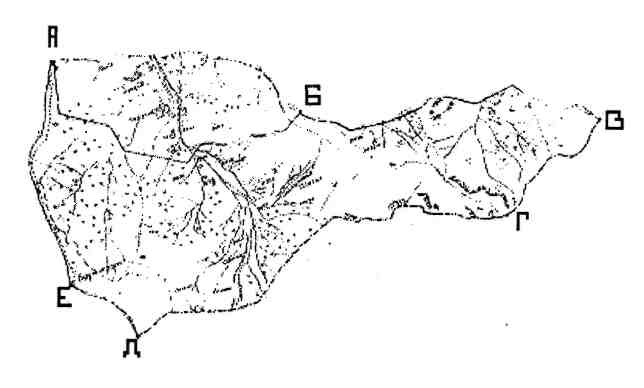 Приложение № 2к Уставу     Чайринского сельского поселенияШаройского муниципального районаОписание границы Чайринского сельского поселенияОписание границы Чайринского сельского поселения проведено от точки А по схематической карте и идет по ходу часовой стрелки с учетом прилегающих территорий.Граница Чайринского сельского поселения проходит:от точки А, расположенной в северо-западной части Чайринкого сельского поселения на стыке границы с землями Химойского сельского поселения и Кенхинского сельского поселения, по направлению к горе Керели на протяжении  на юго-восток до точки Б;от точки Б на восток по северному склону горы Косбах на протяжении  вдоль земель Кенхинского сельского поселения до границы с Республикой Дагестан до точки В;от точки В на юго-запад по хребту Заинкорт на протяжении  до точки Г;от точки Г на запад на протяжении  по хребту Чайры-лам до точки Д;от точки Д на северо-запад до горы Баум-корт на протяжении  до точки Е;от точки Е на север по хребту Амой-лам вдоль земель Хакмадойского сельского поселения на протяжении  до точки А.